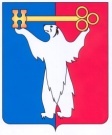 АДМИНИСТРАЦИЯ ГОРОДА НОРИЛЬСКАКРАСНОЯРСКОГО КРАЯПОСТАНОВЛЕНИЕ08.06.2016	                                         г. Норильск 				              №  328О внесении изменений в отдельные постановления Администрации города Норильска В целях урегулирования отдельных вопросов, касающихся порядка обеспечения общественного обсуждения отдельных правовых актов органов местного самоуправления муниципального образования город Норильск и их проектов,ПОСТАНОВЛЯЮ:Внести в нижеуказанные постановления Администрации города Норильска изменения в части замены по тексту слов «общественная экспертиза» в соответствующих падежах на слова «общественное обсуждение» в соответствующих падежах:постановление Администрации города Норильска от 28.12.2015 № 644 «Об утверждении Требований к порядку разработки и принятия правовых актов о нормировании в сфере закупок товаров, работ, услуг, осуществляемых муниципальными органами и подведомственными им муниципальными казенными и бюджетными учреждениями муниципального образования город Норильск, содержанию указанных актов и обеспечению их исполнения»;постановление Администрации города Норильска Красноярского края от 23.08.2004 № 1534 «Об утверждении Регламента Администрации города Норильска»;постановление Администрации города Норильска Красноярского края от 17.03.2011 № 111 «О порядке создания и деятельности муниципальных автономных учреждений муниципального образования город Норильск»;постановление Администрации города Норильска Красноярского края от 24.12.2010 № 516 «О порядке создания и деятельности муниципальных казенных учреждений муниципального образования город Норильск»;постановление Администрации города Норильска Красноярского края от 24.12.2010 № 517 «О порядке изменения типа муниципального бюджетного учреждения муниципального образования город Норильск в целях создания муниципального казенного учреждения»;постановление Администрации города Норильска Красноярского края от 24.12.2010 № 518 «О порядке создания и деятельности муниципальных бюджетных учреждений муниципального образования город Норильск».Опубликовать настоящее постановление в газете «Заполярная правда» и разместить его на официальном сайте муниципального образования город Норильск.Руководитель Администрации города Норильска 			           Е.Ю. Поздняков